MARRAINAGE INTERCULTUREL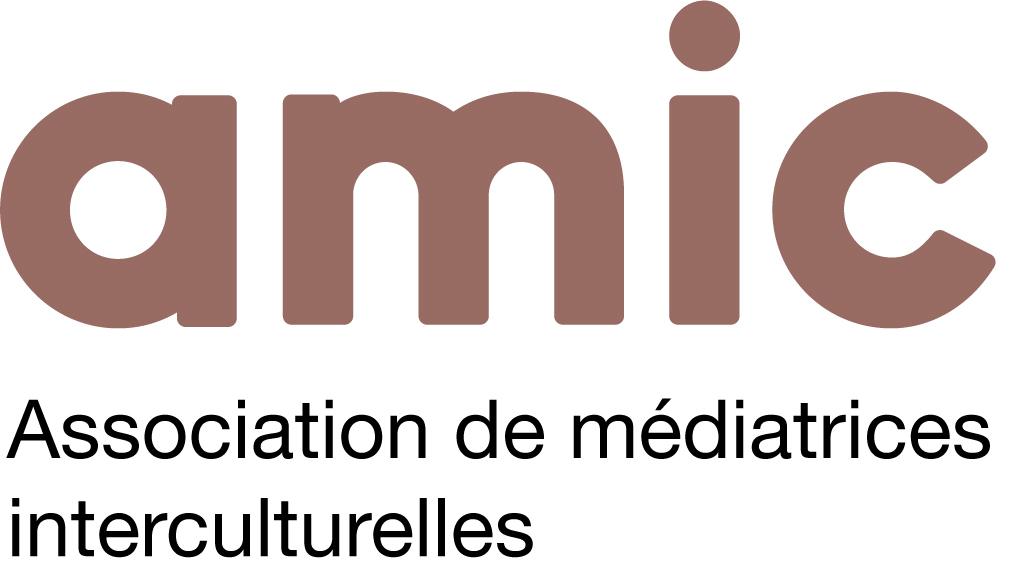 FICHE “MARRAINE”Informations au verso  ParticipanteEnfants à la maison?LogementDisponibilités et IntérêtsPréférences de situation familiale de la filleule: 	□ avec enfants□ sans enfants□ pas de préférencesMotivations à participer au projet :Avez-vous des attentes particulières (conditions, ce que vous pouvez apporter à une filleule, etc.) ? L’engagement de la marraine implique quelques conditions et règles afin que les rencontres se passent au mieux :1.  Il faut résider en Suisse pour pouvoir participer au projet et être âgée d’au moins 25 ans.3. La marraine parle en français afin de permettre à la filleule d’améliorer ses compétences linguistiques.4. La marraine rencontrera dans un premier temps la personne ressource de l’AMIC pour expliquer sa démarche et faire plus ample connaissance. Une explication du projet ainsi que du contexte relatif à l’asile et à la situation des réfugiées à Genève seront également discutés à cette occasion. 5. Un respect mutuel est demandé. 6. Si des problèmes surviennent, la marraine et/ou la filleule prendra contact avec l’AMIC. Tout marrainage peut cesser si l’une ou l’autre des parties ne souhaite plus continuer. Pour plus d’informations :Association des médiatrices interculturelles (AMIC) : https://www.amicge.ch/ Lieu et date:Signature (mentionner nom pour signature électronique) :Nom, PrénomDate de naissanceProfession/OccupationTéléphoneCourrielLangues parlées Nom, PrénomDate de naissanceScolarité : Degré EcoleLangues parléesAdresse complèteAnimaux ? Détails des moments d’accueil  (Préciser fréquence, jours et horaires + date de début du marrainage souhaitée ?Précisions et commentaires (détails de type d’activité proposé)Conditions pour participer au projetL’engagement de la marraine/filleule est entièrement bénévole. La marraine s’engage sur la durée (3 mois au minimum) à rencontrer 2 fois par mois (au minimum) une réfugiée pour partager un repas ou pour des activités diverses.